Symmetrical adaptor with O-ring gasket USS 200-100Packing unit: 1 pieceRange: K
Article number: 0055.0491Manufacturer: MAICO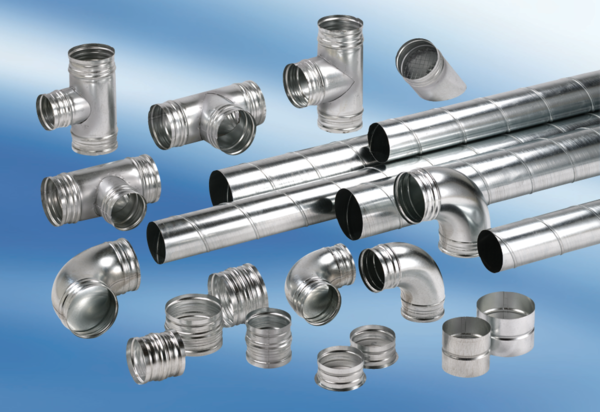 